3. pielikums 
Ministru kabineta 
2016. gada ___________ noteikumiem Nr.___Odiņu-Pavasaru poldera teritorijas daļa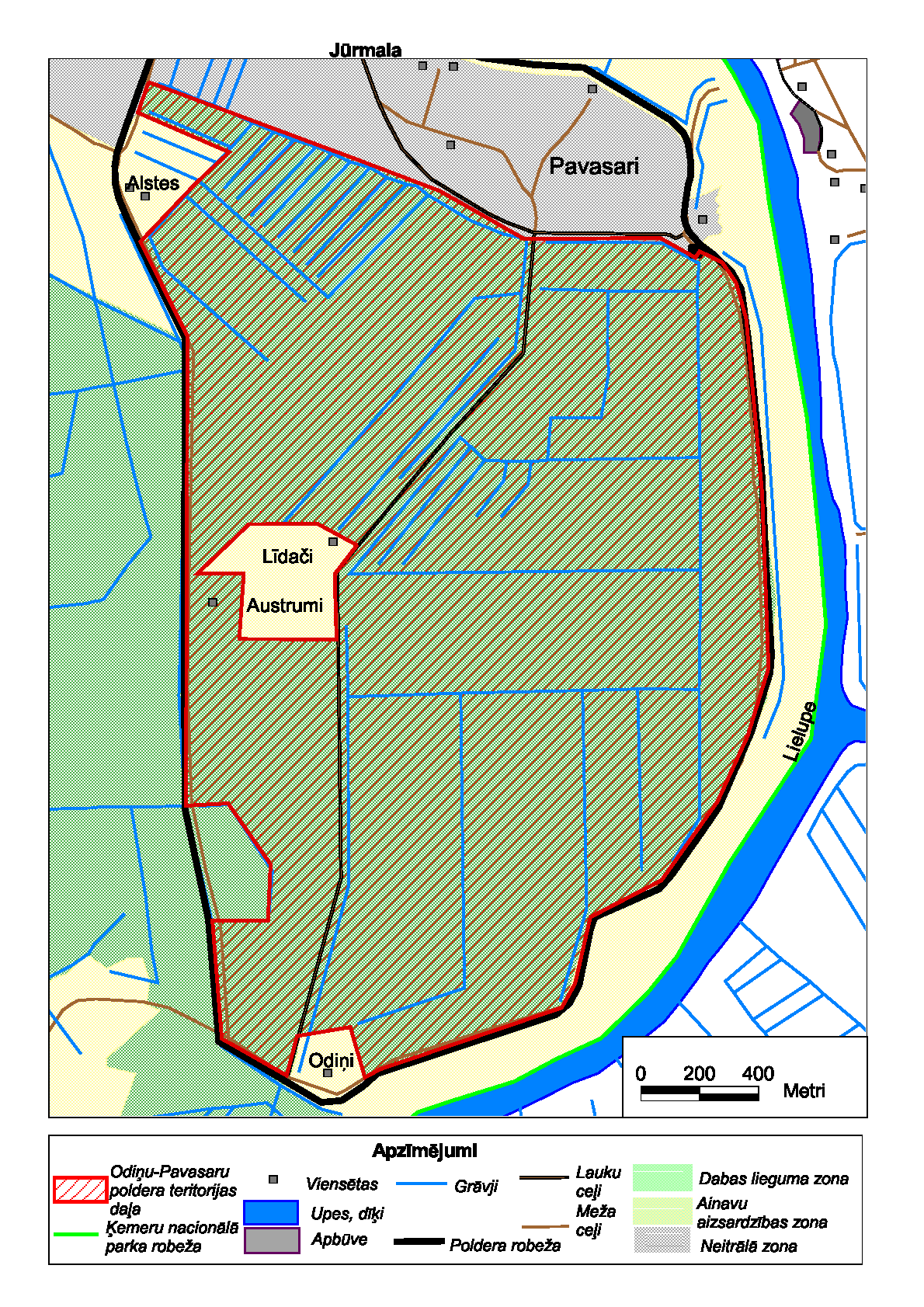 1. Odiņu-Pavasaru poldera teritorijas daļas robežas noteiktas Latvijas ģeodēzisko koordinātu sistēmā (LKS 92), kas noteikta kā Merkatora transversālās projekcijas plaknes koordinātas (LKS 92 TM) par kartogrāfisko pamatu izmantojot ortofotokarti mērogā 1: 10000 un Nekustamā īpašuma valsts kadastra informācijas sistēmas datus. Robežas noteiktas, par pamatu izmantojot kartogrāfisko materiālu (ortofotokarti), neveicot robežu instrumentālu uzmērīšanu apvidū.2. Odiņu-Pavasaru poldera teritorijas daļas robežas ģeotelpiskie dati pieejami Dabas datu pārvaldības sistēmā, atbilstoši normatīvajiem aktiem par datu pārvaldības sistēmas uzturēšanas, datu aktualizācijas un informācijas aprites kārtību.Vides aizsardzības un reģionālās attīstības ministrs						K. GerhardsIesniedzējs:vides aizsardzības unreģionālās attīstības ministrs						K. GerhardsVīza:valsts sekretārs 								R. Muciņš03.08.2016. 14:40122I.Belasova67026545, inga.belasova@varam.gov.lv